วันที่............................................................ผู้ขอยืม.....................................................................หน่วยงาน..............................................................................................................หมายเลขโทรศัพท์.......................................วันที่ต้องการใช้งาน........................................วันที่ส่งคืน......................................................เพื่อใช้ประกอบการใช้งานด้าน 	การเรียนการสอน				  จัดกิจกรรม....................................................................................  อื่นๆ (ระบุ).................................................................. สถานที่....................................................................................อุปกรณ์ที่ขอยืม 	เครื่องฉายสัญญาณภาพ (LCD)		  คอมพิวเตอร์แบบพกพา (Laptop)  ชุดลำโพงเคลื่อนที่				  กล้องถ่ายรูป / กล้องวิดีโอ  อุปกรณ์เครื่องมือช่าง			  อุปกรณ์อาคารสถานที่  อื่นๆ โปรดระบุ ............................................................................................................................................................รายละเอียดเพิ่มเติม...............................................................................................................................................................................ทั้งนี้ข้าพเจ้ายินดีที่จะดูแลรับผิดชอบต่อความเสียหายหรือสูญหายของอุปกรณ์ในช่วงระยะเวลาขอยืม                                   ลงชื่อ.................................................ผู้ขอยืม                                  (.............................................................)สำหรับเจ้าหน้าที่การส่งอุปกรณ์คืน	 อุปกรณ์ครบ	 อุปกรณ์ไม่ครบ เนื่องจาก..........................................................................................................................     ลงชื่อ.......................................................ผู้คืนอุปกรณ์   		ลงชื่อ.......................................................ผู้รับคืน           (.......................................................)				      (.......................................................)           วันที่………….………………………				      วันที่………….………………………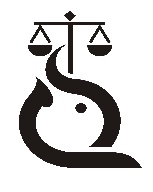 แบบฟอร์มขอยืมอุปกรณ์ คณะนิติศาสตร์ มหาวิทยาลัยเชียงใหม่ความเห็นของเจ้าหน้าที่ผู้อนุมัติ สามารถให้ยืมได้ ไม่สามารถให้ยืมได้เนื่องจาก.........................................................................................................................................ลงชื่อ.......................................................     (.......................................................)   วันที่………….…………………………………….. อนุมัติ ไม่อนุมัติเนื่องจาก...............................................................................................................................................................................ลงชื่อ.......................................................     (.......................................................)   วันที่………….……………………………………..